Publicado en Madrid el 16/09/2019 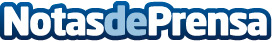 Adaptive Insights, compañía de Workday, líder en el Cuadrante Mágico de Gartner en soluciones de análisis y planificación financiera en la nubePor tercer año consecutivo, la empresa lidera la clasificación, gracias a su visión integral y a la capacidad de ejecuciónDatos de contacto:María Paola Sánchez+ 34 608 068 965Nota de prensa publicada en: https://www.notasdeprensa.es/adaptive-insights-compania-de-workday-lider-en Categorias: Finanzas Telecomunicaciones Recursos humanos Innovación Tecnológica http://www.notasdeprensa.es